Friday 10th July 2020To find the sum you need to add the numbers together.  E.g, 21 is  2+ 1 = 3To find the difference you need to take away the numbers from each other so     17       7 – 1 is 6.. 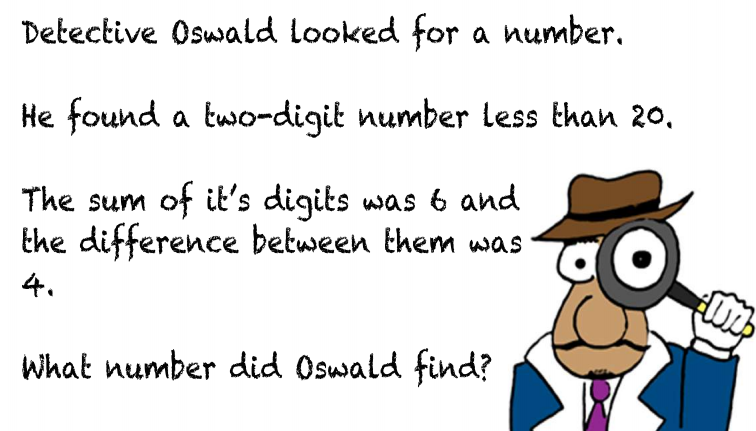 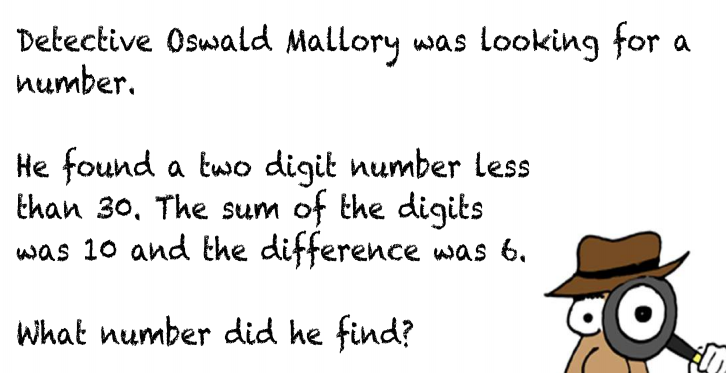 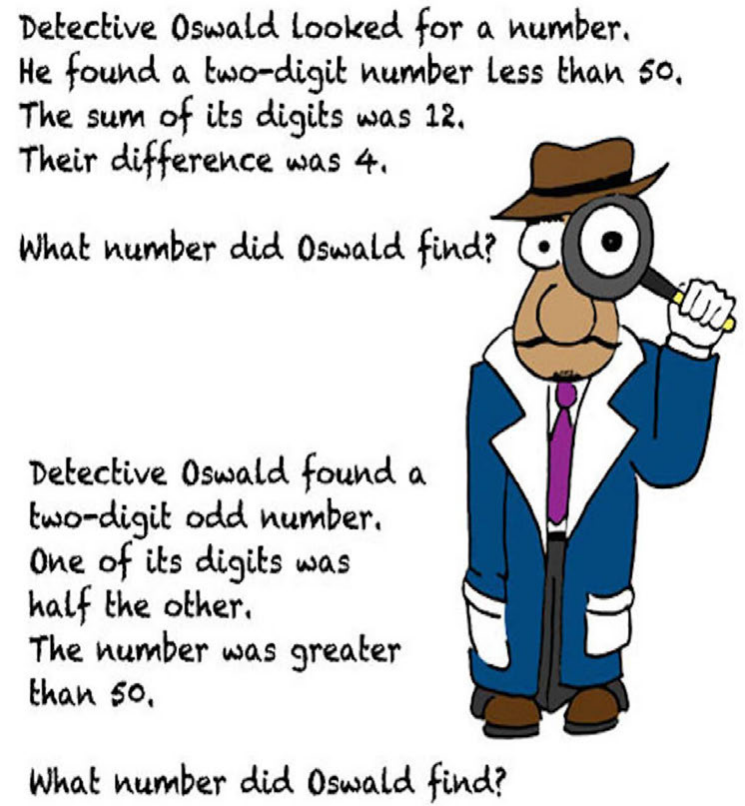 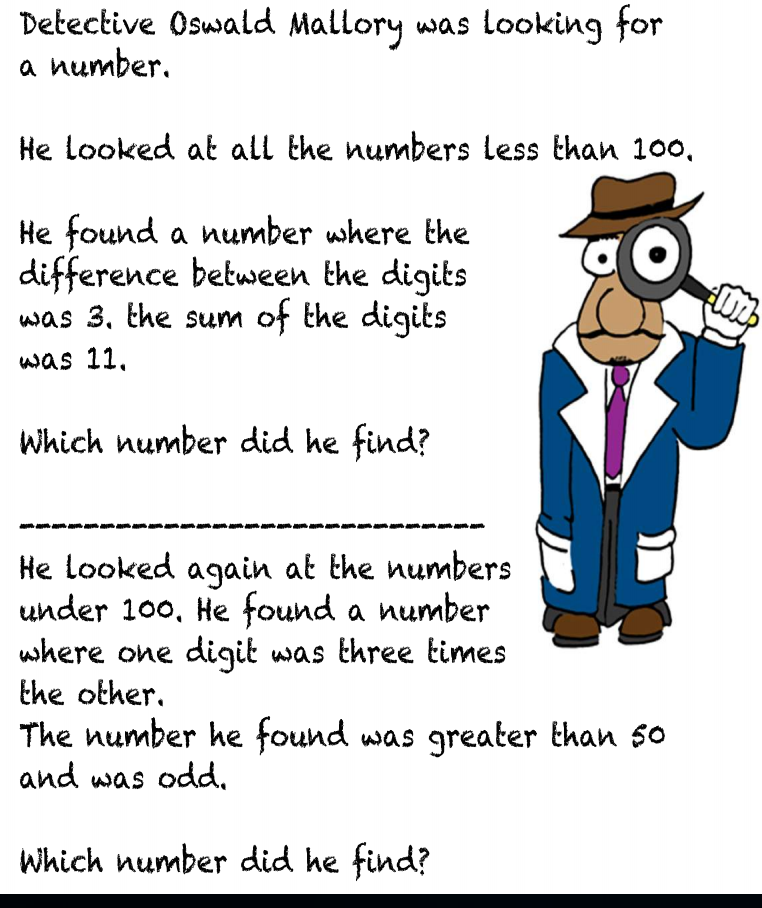 